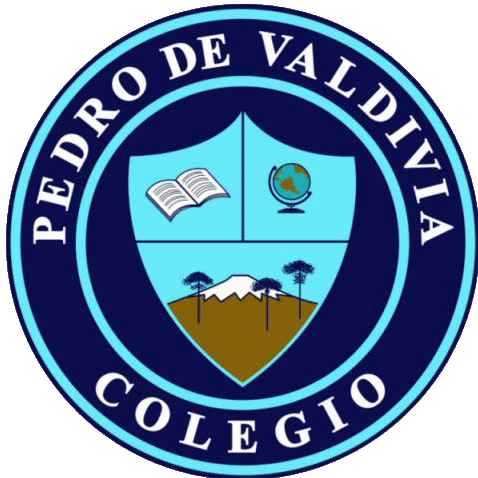 CRONOGRAMA DE ACTIVIDADES  “NUMEROS Y OPERACIONES”DOCENTE:ERICA ARRIAGADA H.CURSO O NIVEL: QUINTO BASICOASIGNATURA:MATEMATICASEMANA /FECHAOBJETIVOACTIVIDADESADECUACION PIE RECURSOFecha de entrega04-05-2020Demostrar que comprenden la multiplicación de números naturales de dos dígitos por números de dos dígitos. Multiplicar  números usando estrategia de cálculo mental.  ( adicionar ceros, aplicando la propiedad distributiva )Actividades cuadernillo del estudiante desde pág.18 a la 20Revisar en plataforma presentación PowerPoint que incluye ejemplos de los ejercicios por páginas de trabajo.Cuadernillo del estudiante. 08-05-202011-05-2020Resolver multiplicación utilizando el redondeo de uno de los factores.Actividades cuadernillo del estudiante  pág.21, 22 y 23. Revisar en plataforma presentación PowerPoint que incluye ejemplos de los ejercicios por páginas de trabajo.Cuadernillo del estudiante. 15-05-202018-05-2020Resolver  situaciones problemáticas multiplicativas.Actividades cuadernillo del estudiante pág.24 y 25 Revisar en plataforma presentación PowerPoint que incluye ejemplos de los ejercicios por páginas de trabajo.Cuadernillo del estudiante. 22-05-202025-05-202Periodo de evaluación  Adecuación Curricular Descargar archivo  Word  página del colegio29-05-2020